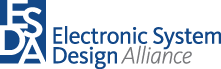 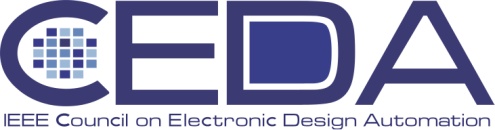 Phil Kaufman Award Nomination Form

Phil Kaufman Award for Distinguished Contributions to 
Electronic Design Automation
Sponsored by the Electronic System Design Alliance and the IEEE Council on EDAAward CriteriaThe Phil Kaufman Award honors an individual who has had demonstrable IMPACT on the field of electronic design through contributions in Electronic Design Automation (EDA). The contributions should fall into any or a combination of the following categories:Business Impact Industry Direction and Promotion Impact Technology and Engineering Impact (Analog & RF, Architecture / Structures / FPGA, Embedded Systems, Formal Verification, Design, DFM, IP, Layout, Simulation, Synthesis, Test, Overall, etc.) Educational and Mentoring ImpactThe Board of Directors of the Electronic System Design Alliance and the Board of Governors of the IEEE Council on Electronic Design Automation present the Phil Kaufman Award.  It is the continuing policy of the Phil Kaufman Award Sponsors to provide impartiality to all nominees, without regard to race, gender, age, or national origin.Nomination Information / InstructionsPlease complete and email this nomination form to kaufman_nominations@esd-alliance.org by June 30.  Length of nomination form should not exceed 8 pages (current page excluded)Up to 5 additional endorsement pages may be attached (no more than 1 page per endorsement)Nominations are active for 3 years. Nominations may be updated and re-submitted for renewed consideration.If you have questions about the nomination process, email kaufman_nominations@esd-alliance.org or call the ESD Alliance at (408) 287-3322.Please Expound on the Nominee’s Contribution(s) in Each Category Below: Only describe contributions in those categories in which the nominee had major impact.  BUSINESS IMPACT (Describe impact – if any – and contribution that led to it):INDUSTRY DIRECTION & PROMOTION IMPACT (Describe impact – if any – and contribution that led to it):TECHNOLOGY AND ENGINEERING IMPACT (Describe impact – if any – and contribution that led to it):EDUCATIONAL AND MENTORING IMPACT (Describe impact – if any – and contribution that led to it):Closing Recommendation:   	Endorsers (no more than one page per endorsement):   Endorsers should be familiar with the nominee’s achievements and should state specific achievements that qualify the candidate for this award. Endorsers should also include a statement indicating how long they have known the candidate and in what capacity.  (Minimum of three supporting letters required; maximum of five permitted.  No more than five letters will be reviewed by the Committee.  Letters may accompany nomination via separate one page attachments or directly on this form.) ** Note: Once read, endorsement directions may be deleted to make space for the supporting materials.Endorsement:Endorsement:Endorsement:Endorsement:Endorsement: Nominee’s Contact Information Nominator’s Contact Information Nominator’s Contact Information Nominator’s Contact Information Nominator’s Contact Information Name: Name: Name: Name: Name: Title: Title: Title: Title: Title: Professional Affiliation: Professional Affiliation: Professional Affiliation: Professional Affiliation: Professional Affiliation: Address: Phone: Phone: Phone: Phone: Phone: Fax: Fax: Fax: Fax: Fax: Email: Email: Email: Email: Email: How long have you known the candidate and in what capacity?   How long have you known the candidate and in what capacity?   How long have you known the candidate and in what capacity?   How long have you known the candidate and in what capacity?  Nominee’s Education Beyond Twelfth Grade [Honorary Degrees Denoted (H)]:Nominee’s Education Beyond Twelfth Grade [Honorary Degrees Denoted (H)]:Nominee’s Education Beyond Twelfth Grade [Honorary Degrees Denoted (H)]:Nominee’s Education Beyond Twelfth Grade [Honorary Degrees Denoted (H)]:Nominee’s Education Beyond Twelfth Grade [Honorary Degrees Denoted (H)]:    Institution/Location    Institution/LocationDegreeYearHonorsProposed Citations / Principal Publications and/or Patents Pertinent to the Achievement (if any):  (Prefer items of sole responsibility, otherwise give joint names; Please add/remove lines as needed.)Proposed Citations / Principal Publications and/or Patents Pertinent to the Achievement (if any):  (Prefer items of sole responsibility, otherwise give joint names; Please add/remove lines as needed.) Author(s): Date Published / Otherwise Made Public: Title / Patent Number: Additional Information / Description: Author(s): Date Published / Otherwise Made Public: Title / Patent Number: Additional Information / Description: Author(s): Date Published / Otherwise Made Public: Title / Patent Number: Additional Information / Description:Other Principal Professional Activities / Honors / Comments that You Feel are Important to Evaluate the Nominee: (Please add/remove lines as needed.)Other Principal Professional Activities / Honors / Comments that You Feel are Important to Evaluate the Nominee: (Please add/remove lines as needed.)Other Principal Professional Activities / Honors / Comments that You Feel are Important to Evaluate the Nominee: (Please add/remove lines as needed.)    Activities / HonorsDescriptionDate    Additional Comments:    Additional Comments:    Additional Comments:Media Considerations (Optional):(Please include any supporting / relevant media pieces that may enhance or assist in further demonstrating aspects of the award criteria – i.e. videos of talks/interviews given with or by the award recipient providing additional descriptions of proposed impact on EDA by, for example, further description of candidate’s technology contribution.  Please add/remove lines as needed.)Media Considerations (Optional):(Please include any supporting / relevant media pieces that may enhance or assist in further demonstrating aspects of the award criteria – i.e. videos of talks/interviews given with or by the award recipient providing additional descriptions of proposed impact on EDA by, for example, further description of candidate’s technology contribution.  Please add/remove lines as needed.)Media Considerations (Optional):(Please include any supporting / relevant media pieces that may enhance or assist in further demonstrating aspects of the award criteria – i.e. videos of talks/interviews given with or by the award recipient providing additional descriptions of proposed impact on EDA by, for example, further description of candidate’s technology contribution.  Please add/remove lines as needed.)    DescriptionLinkDate Date: Signature:Submit to: kaufman_nominations@esd-alliance.org by June 30, 2019.Submit to: kaufman_nominations@esd-alliance.org by June 30, 2019.1st Endorser’s Contact Information - REQUIRED1st Endorser’s Contact Information - REQUIREDName:Name:Title:Professional Affiliation:Phone:Email:Date:Signature:2nd Endorser’s Contact Information  - REQUIRED2nd Endorser’s Contact Information  - REQUIREDName:Name:Title:Professional Affiliation:Phone:Email:Date:Signature:3rd Endorser’s Contact Information – REQUIRED3rd Endorser’s Contact Information – REQUIREDName:Name:Title:Professional Affiliation:Phone:Email:Date:Signature:4th Endorser’s Contact Information – OPTIONAL4th Endorser’s Contact Information – OPTIONALName:Name:Title:Professional Affiliation:Phone:Email:Date:Signature:5th Endorser’s Contact Information – OPTIONAL5th Endorser’s Contact Information – OPTIONALName:Name:Title:Professional Affiliation:Phone:Email:Date:Signature: